Určeno: Delegátům z řad klubů se sídlem na území okresu Uherské Hradiště              Členům VV OFS Uherské Hradiště              Členům RK OFS Uherské Hradiště              Hostům                                                                             V Uherském Hradišti dne 16. května 2022Věc: Oznámení o svolání Valné hromady OFS Uherské Hradiště     Výkonný výbor OFS Uherské Hradiště, v souladu s ustanovením čl. 14 Stanov OFS Uherské Hradiště, svoláváValnou hromadu OFSkterá se uskuteční dne 14. června 2022 od 16:00 v PIK „Panský dvůr“ Kunovice.     Program a další materiály ke konání valné hromady bude na oddíly zaslán elektronicky            František Miko                                                                     Aleš Zlínský         předseda OFS UH                                                           místopředseda OFS UH 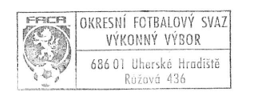 